Эталон для самопроверкиС.79 №4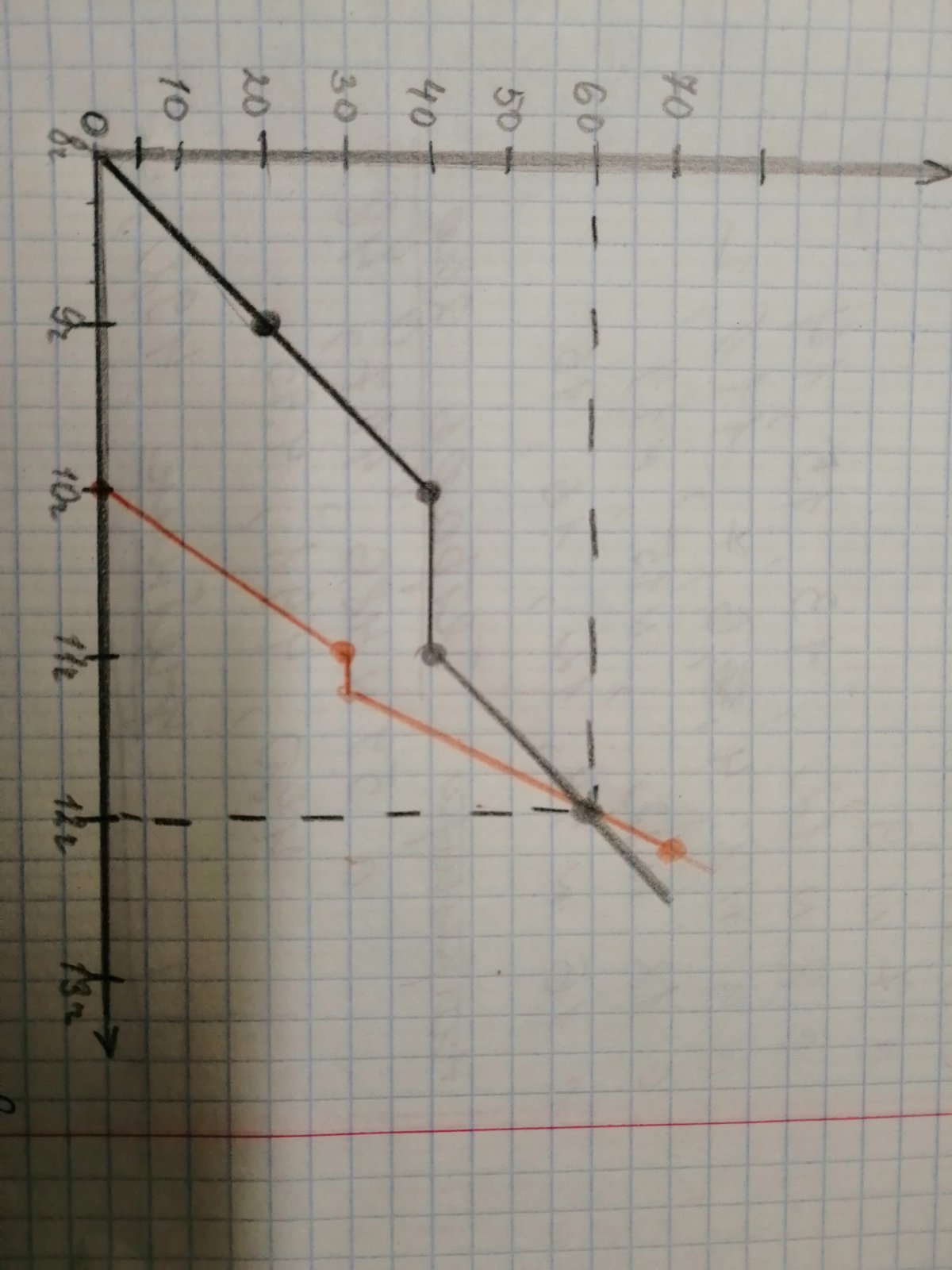             С.80 №7    (754*7006 – 962524) : 540 – 3008:47 +  (500*3050 – 5087)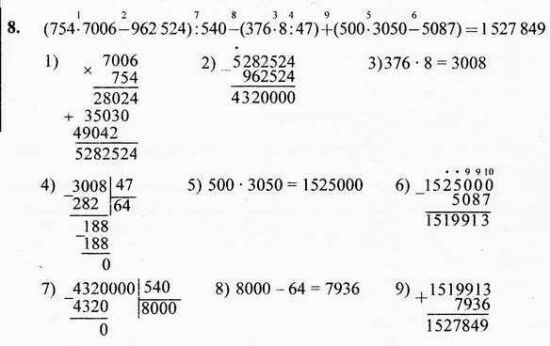 